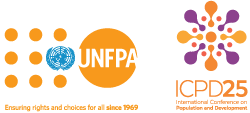                          UNFPA                                          Djibouti Country OfficeYouth and Adolescents comprehensive package on Sexual Reproductive Health and Rights 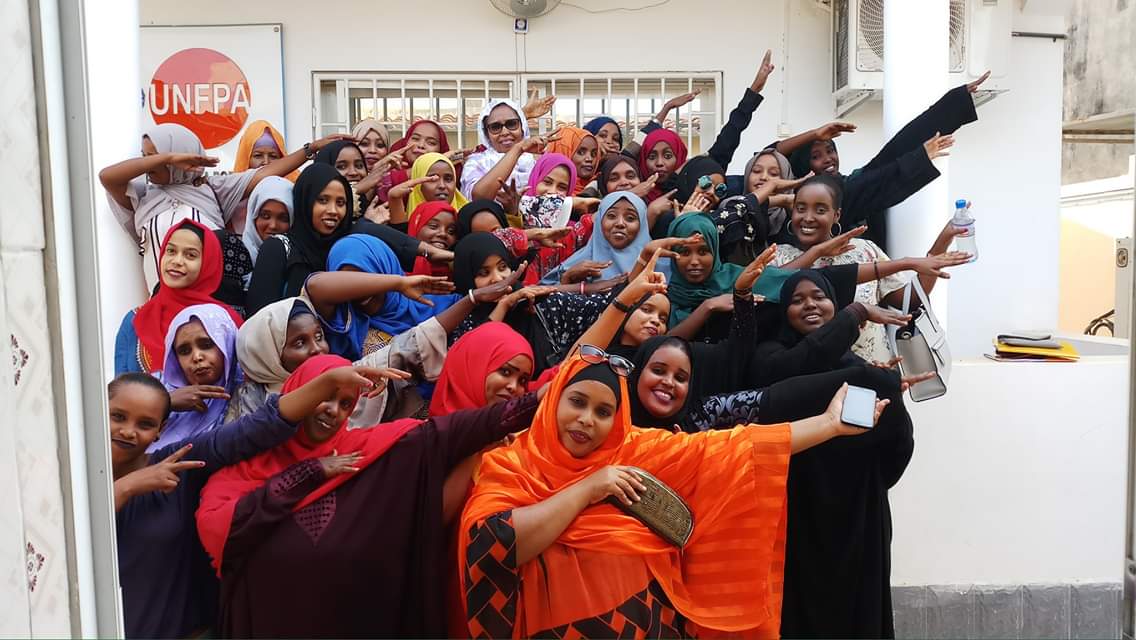 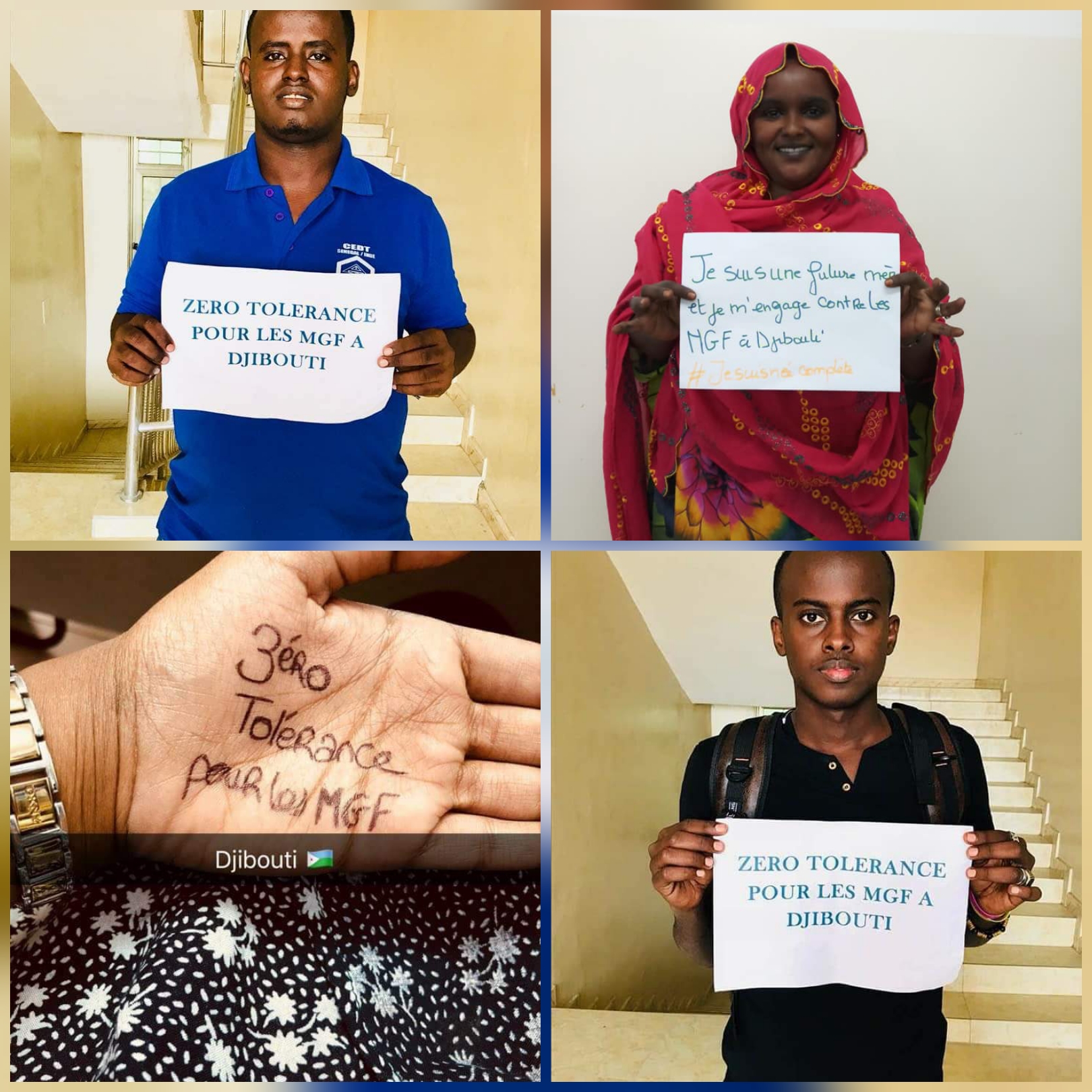 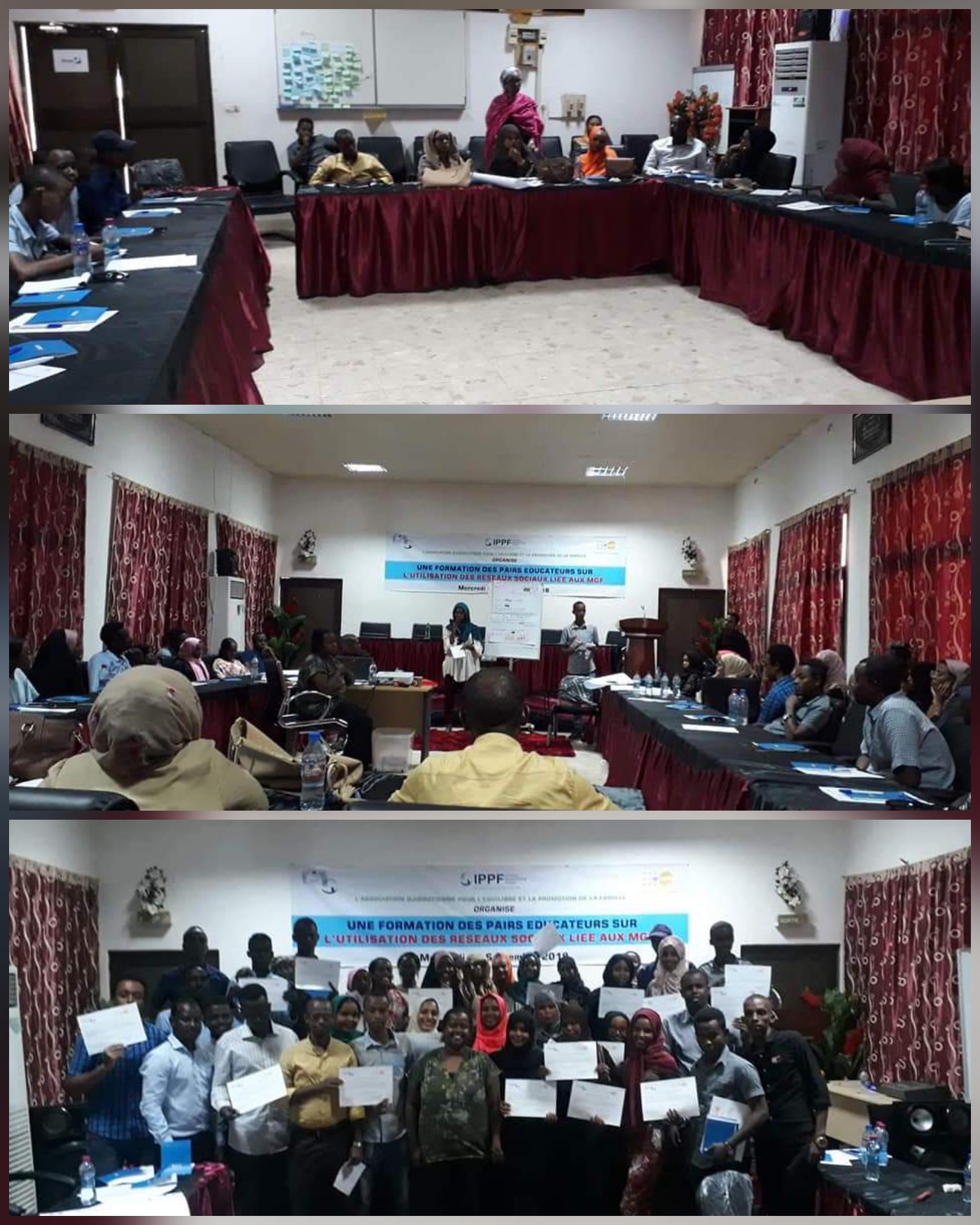 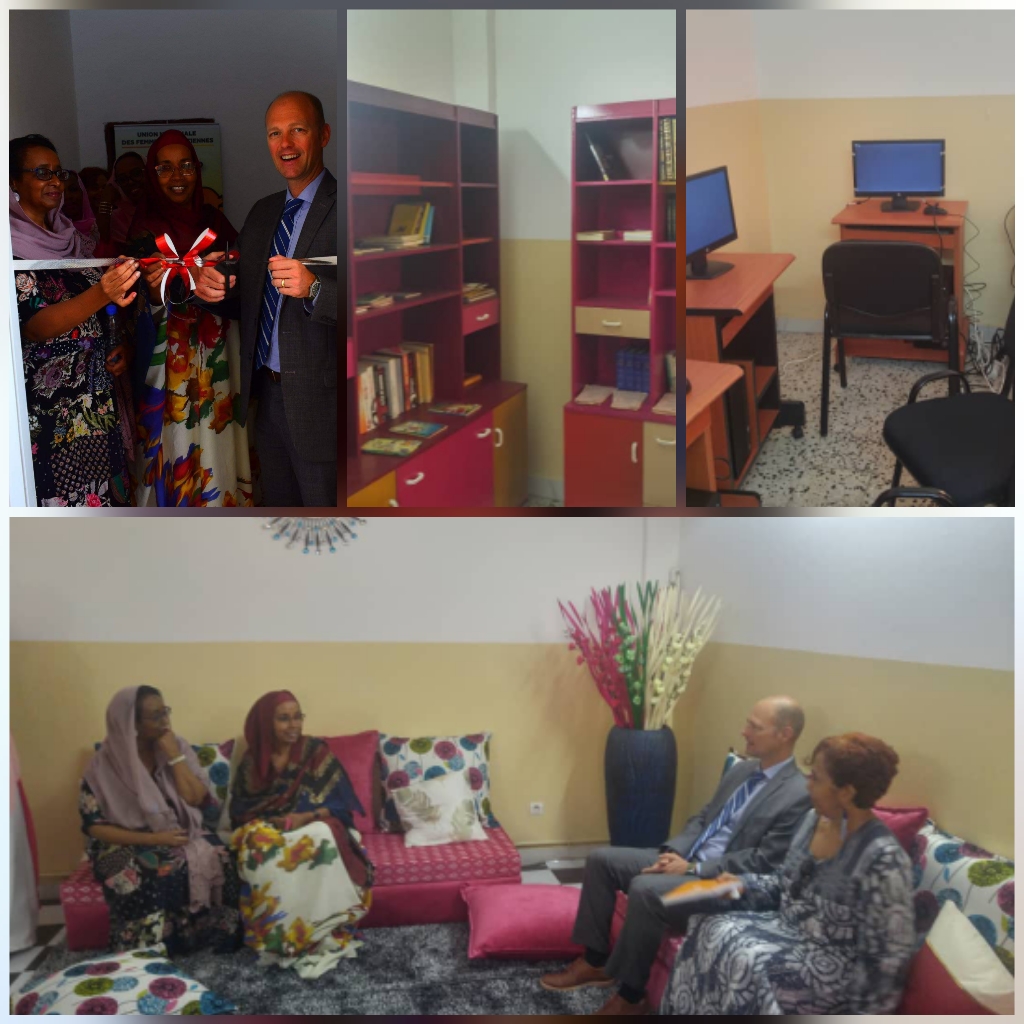 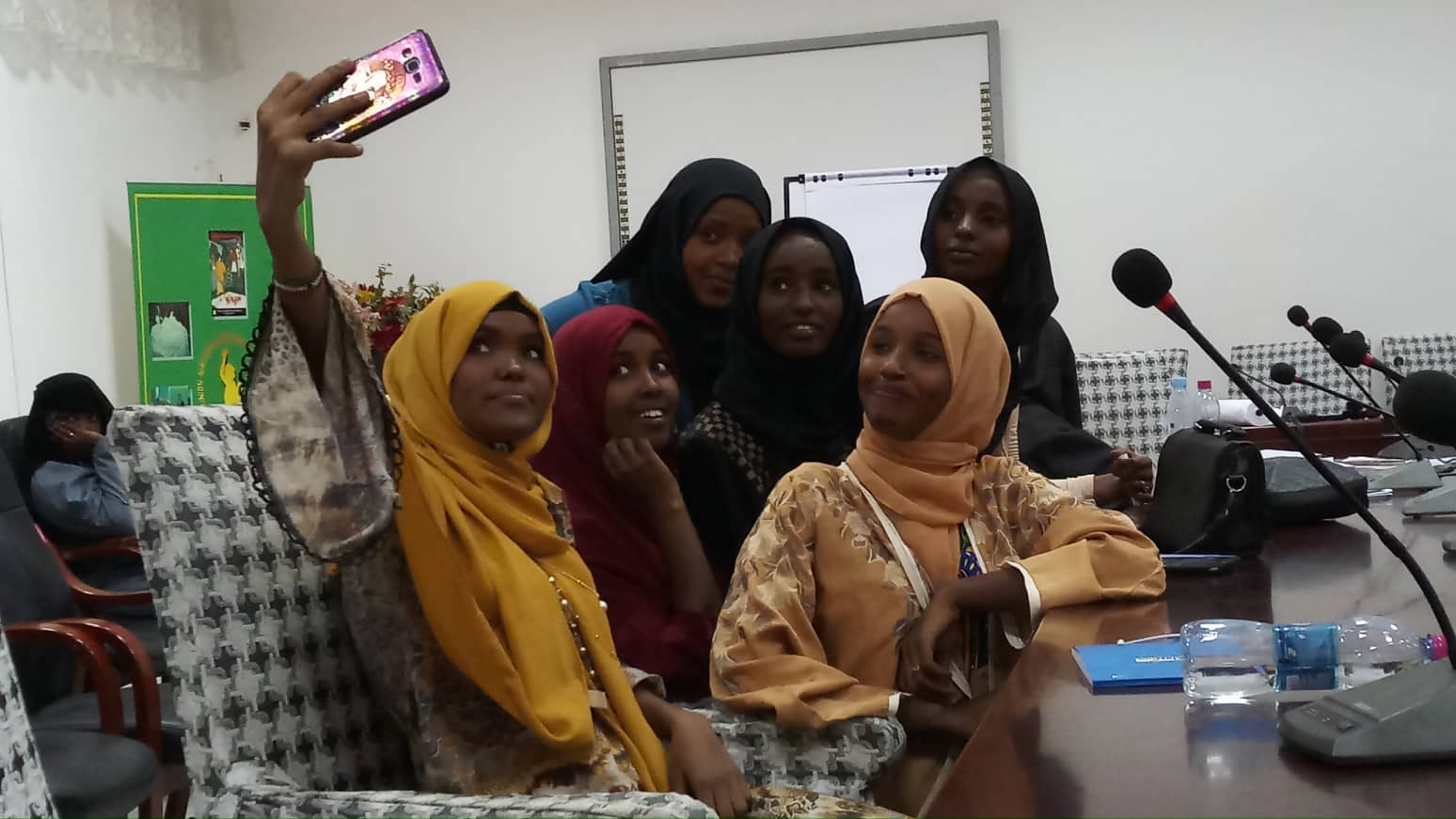 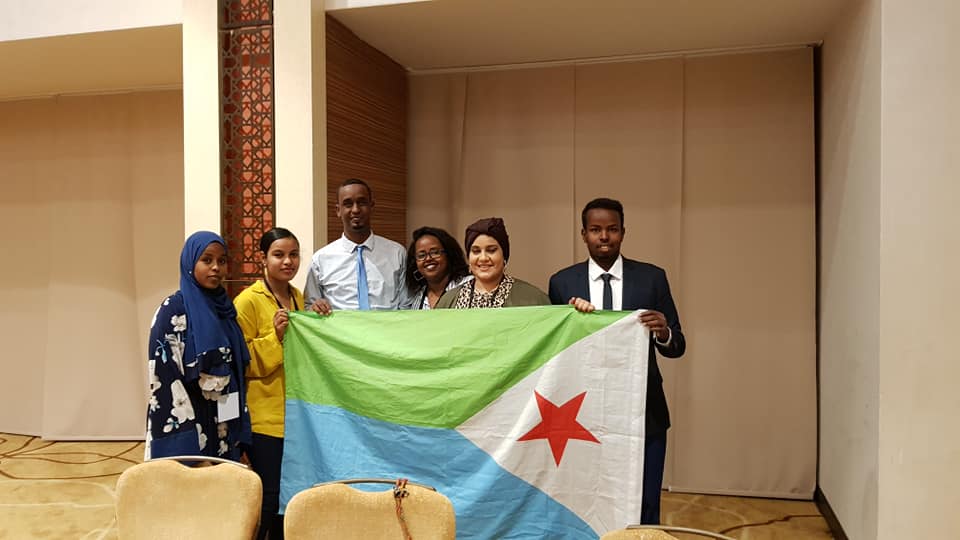 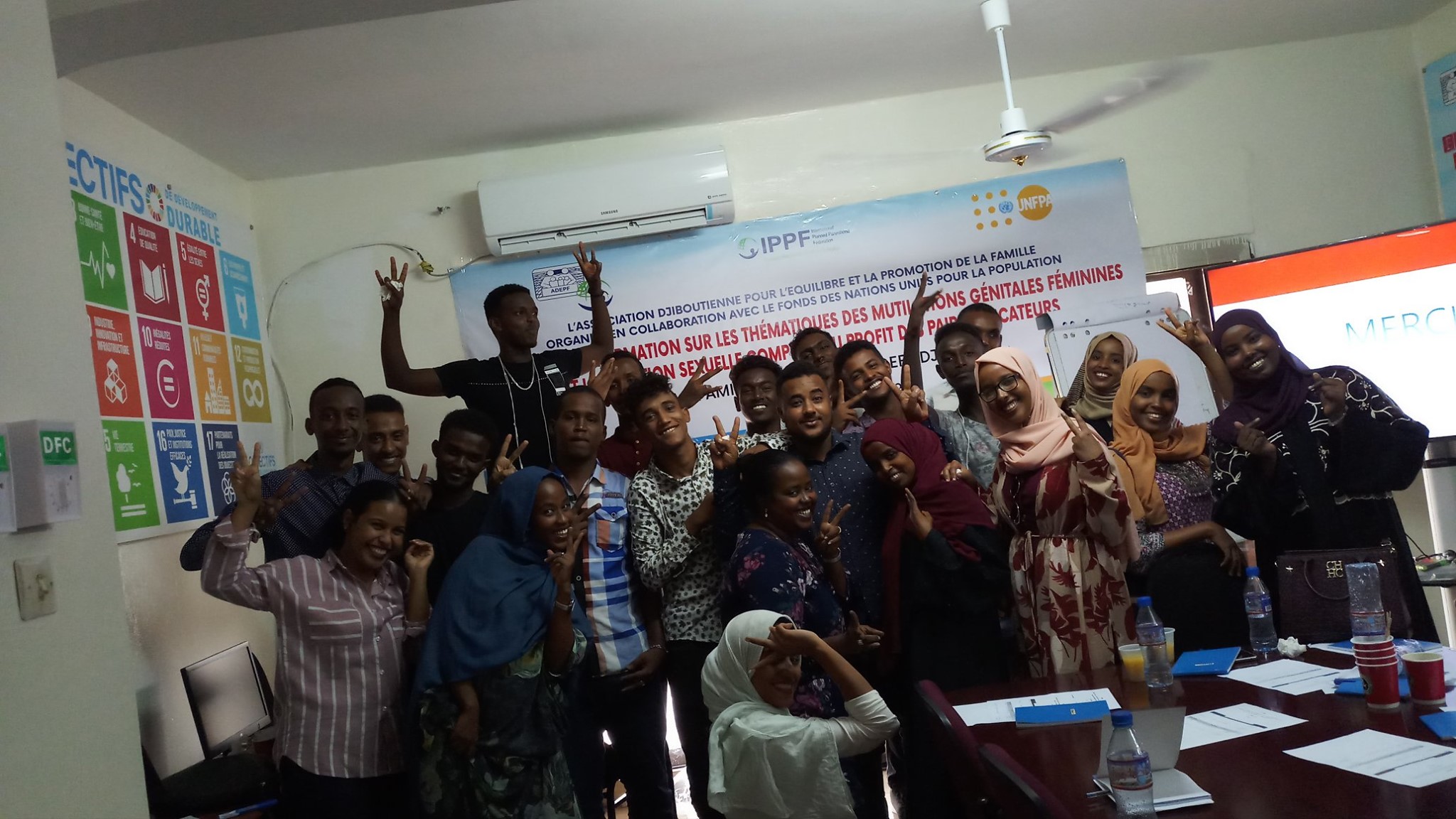 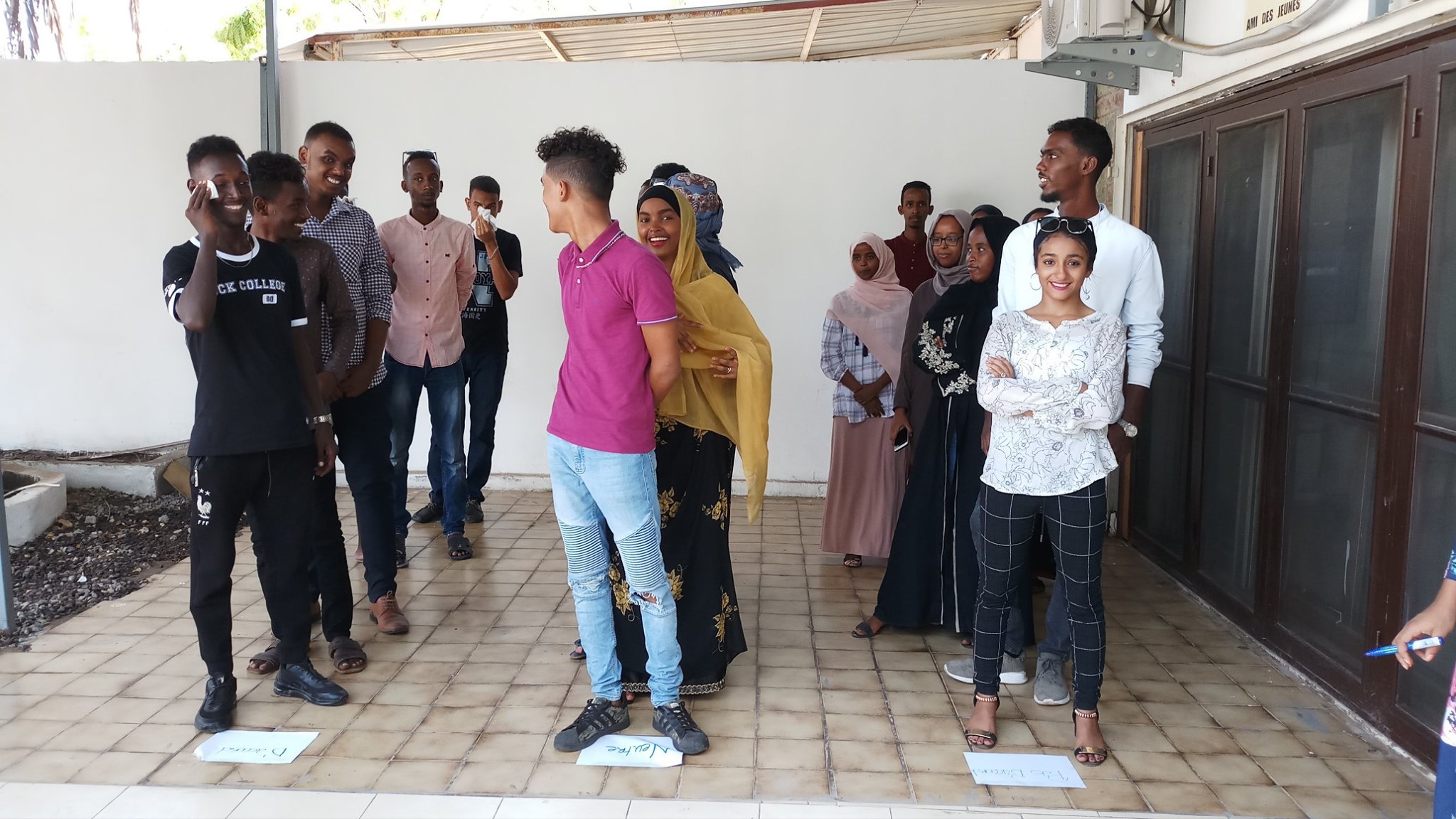 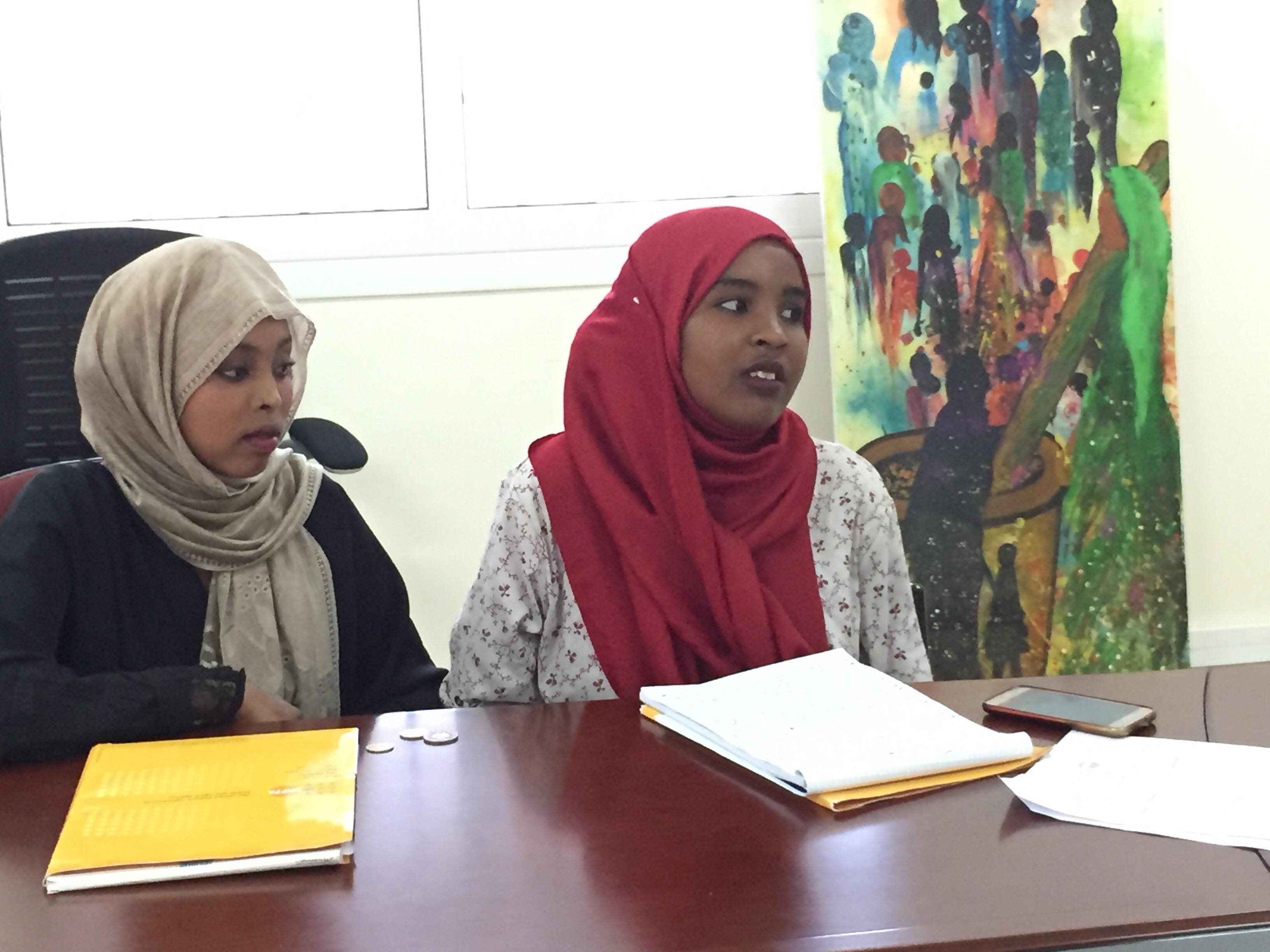 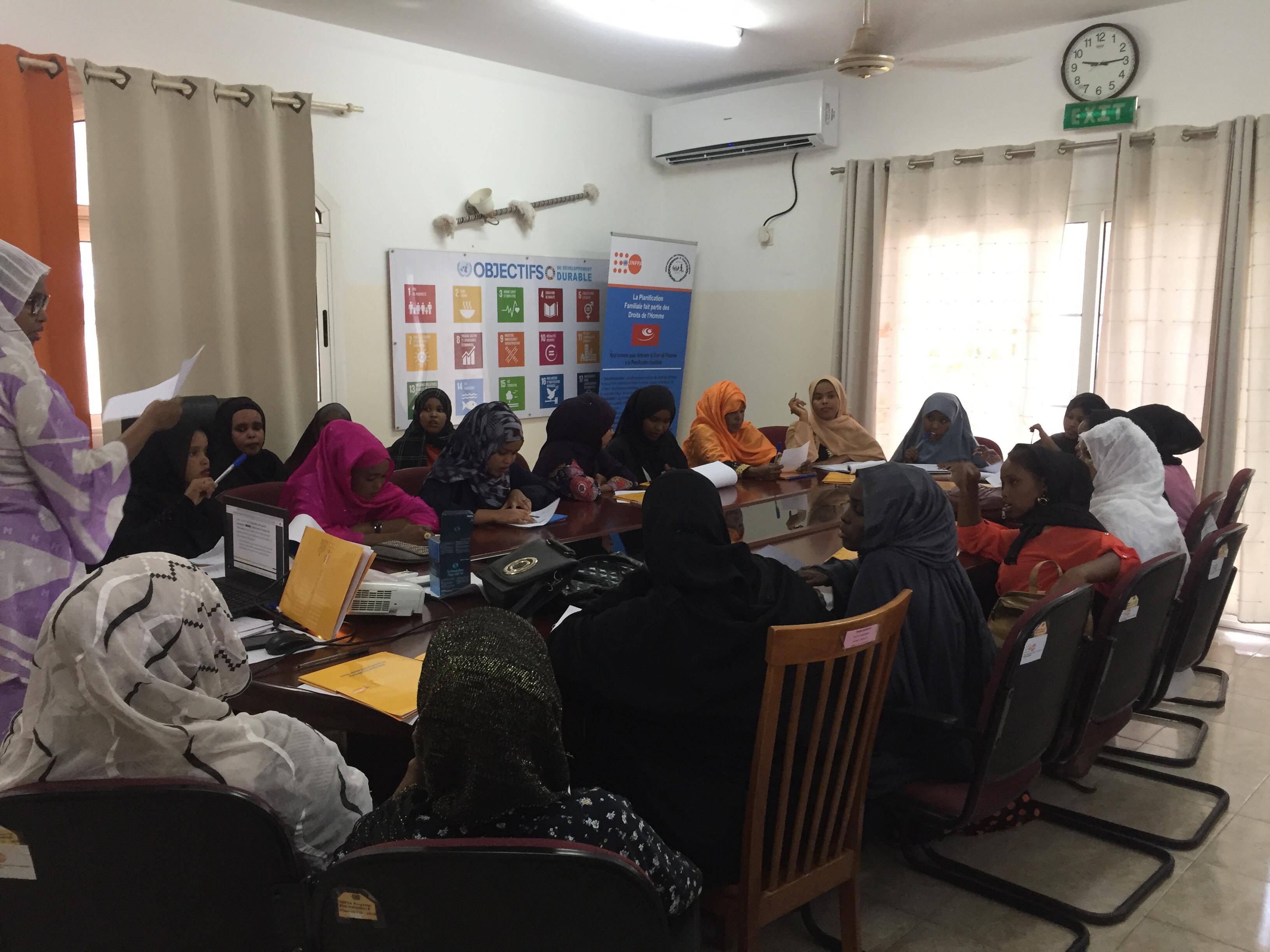 